Karpiuk 5-1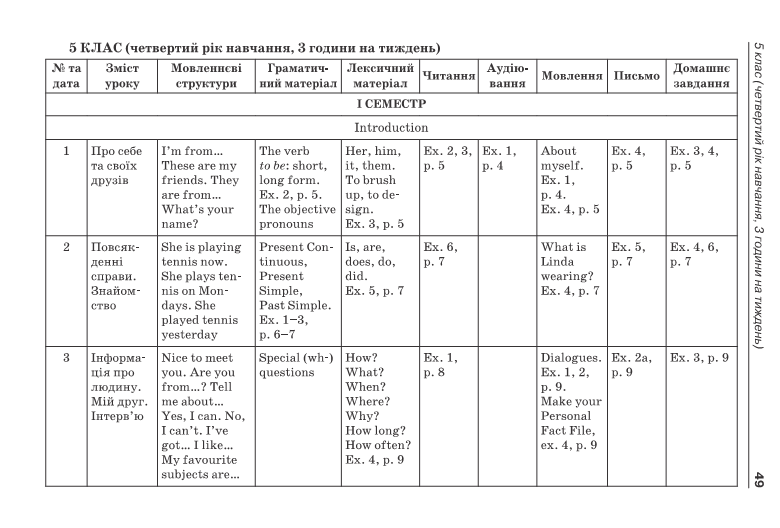 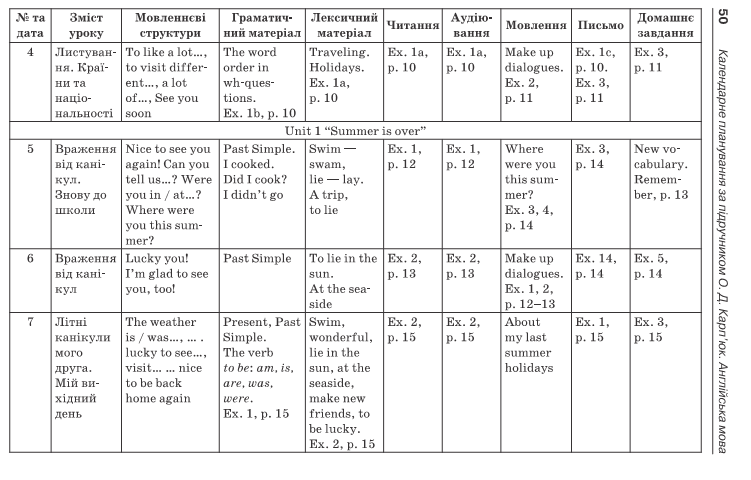 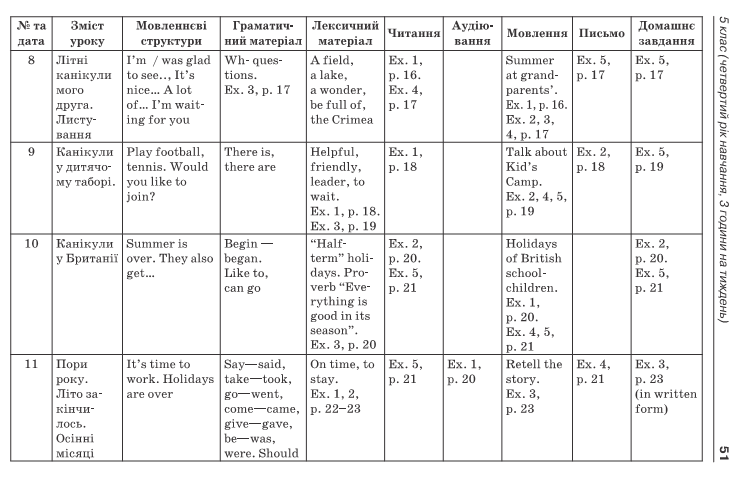 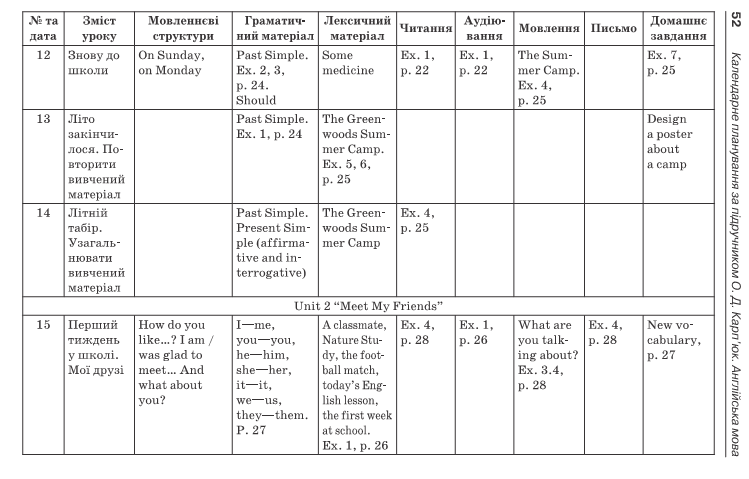 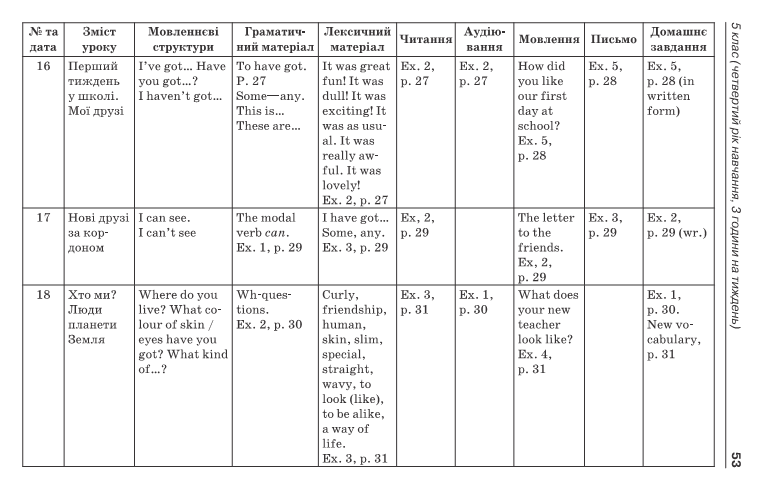 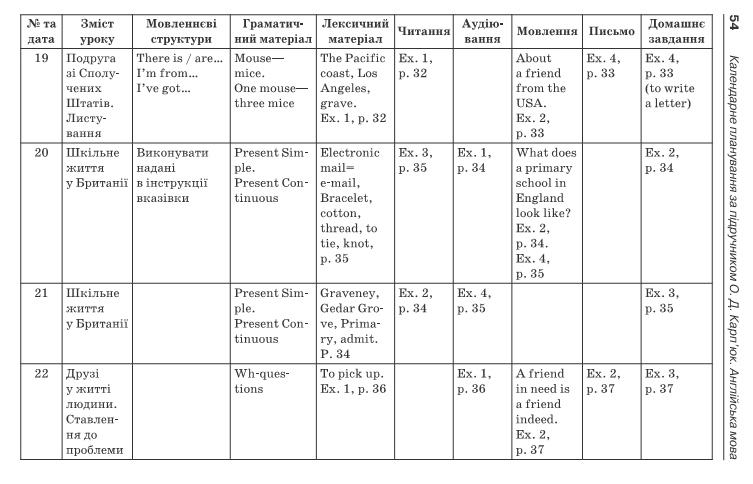 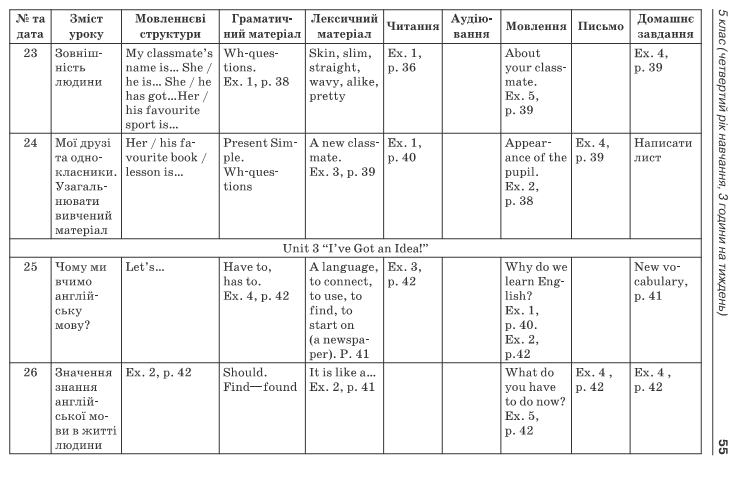 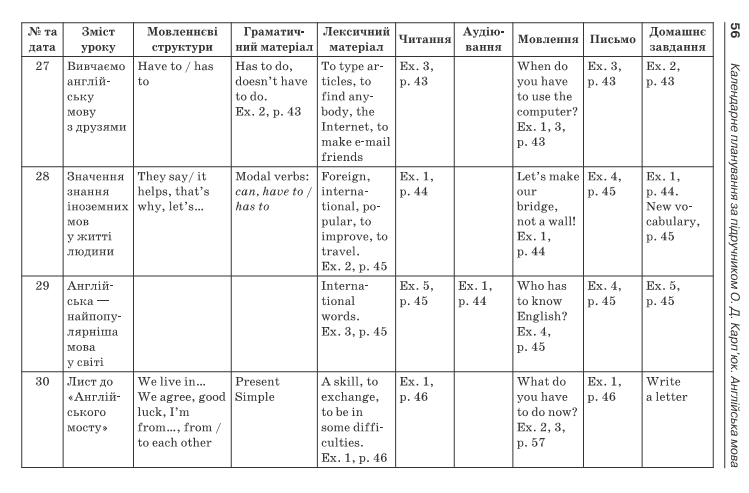 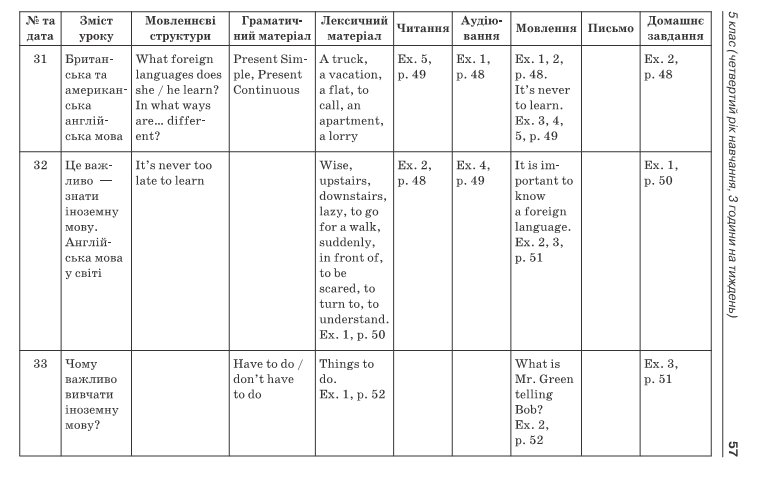 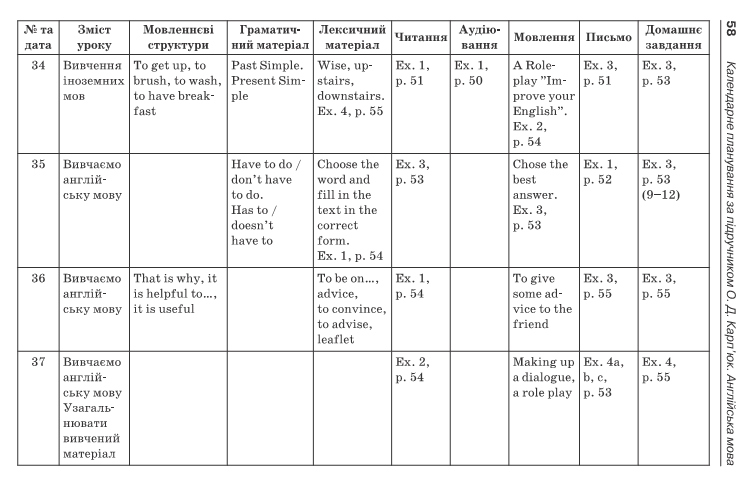 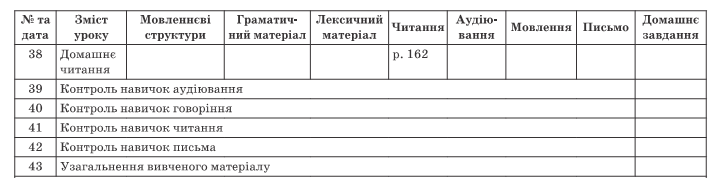 